                                                                                                   ПРОЕКТ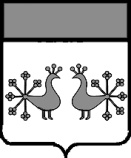 Ивановская областьВерхнеландеховский муниципальный районА Д М И Н И С Т Р А Ц И ЯВЕРХНЕЛАНДЕХОВСКОГО МУНИЦИПАЛЬНОГО РАЙОНАП О С Т А Н О В Л Е Н И Еот     . 02. 2019    №      – ппос. Верхний ЛандехО предоставлении разрешения на отклонение от предельных параметров разрешенного строительства, реконструкции объектов капитального строительства	В соответствии со статьей 40  Градостроительного кодекса Российской Федерации, Федеральным законом от 06.10.2003г. № 131-ФЗ «Об общих принципах организации местного самоуправления в Российской Федерации», постановлением администрации Верхнеландеховского муниципального района от 20.02.2019 № 75-п «О проведении публичных слушаний по вопросу предоставления разрешения на отклонение от предельных параметров разрешенного строительства, реконструкции объектов капитального строительства», Правилами землепользования и застройки Верхнеландеховского городского поселения, утвержденными решением Совета Верхнеландеховского городского поселения от 22.03.2013 № 10 (в редакции от 27.04.2018 № 10) на основании заключения о результатах публичных слушаний по вопросу предоставления разрешения на отклонение от предельных параметров разрешенного строительства, реконструкции объектов капитального строительства от    .03.2019:	1. Предоставить  гр. Мухиной Т.К. разрешение на отклонение от предельных параметров разрешенного строительства, реконструкции объектов капитального строительства для земельного участка с кадастровым номером  37:01:010401:102, площадью 1421 кв.м, вид разрешенного использования – для ведения личного подсобного хозяйства, расположенного по адресу: Ивановская область, Верхнеландеховский район, д. Токарево, 27, в границах территориальной зоны Ж-1 (зона малоэтажной застройки с приусадебными участками) в части уменьшения минимального отступа от границ земельного участка, за пределами которого запрещено строительство зданий, строений, сооружений с 3 метров до 1,5 метров.	2. Предоставить  гр. Румянцеву В.А. разрешение на отклонение от предельных параметров разрешенного строительства, реконструкции объектов капитального строительства для земельного участка с кадастровым номером 37:01:020112:35, площадью 573 кв.м, вид разрешенного использования - под магазин, расположенного по адресу: Ивановская область, п. Верхний Ландех, ул. Пионерская, 11, в границах территориальной зоны О-1 (зона центра обслуживания и коммерческой деятельности) в части уменьшения минимального отступа от границ земельного участка, за пределами которого запрещено строительство зданий, строений, сооружений с 3м до 1,4м с северной стороны по границе земельного участка с кадастровым номером  37:01:020112:31 и с восточной стороны по границе земельного участка с кадастровым номером  37:01:020112:8 с 3м до 1,8м.	2. Место проведения публичных слушаний: Ивановская область, Верхнеландеховский район,  п. Верхний Ландех, ул. Комсомольская, дом 6.           3. Заинтересованные лица вправе представить свои замечания и предложения, по проекту муниципального правового акта в управление муниципального хозяйства администрации Верхнеландеховского муниципального района по адресу: Ивановская область, Верхнеландеховский район, п. Верхний Ландех,      ул. Комсомольская, д. 6,  в рабочие дни с 8.00 - до 17.00, в пятницу  с 8.00 до 16.00. Перерыв на обед с 12.00 до 13.00 до 8 марта 2019 года. 	4.  Обнародовать настоящее постановление в установленном порядке и разместить на официальном сайте администрации Верхнеландеховского муниципального района сети «Интернет».
Глава Верхнеландеховского                                                     муниципального района                                                             Н.Н. Смирнова